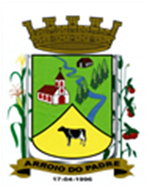 ESTADO DO RIO GRANDE DO SULMUNICÍPIO DE ARROIO DO PADREGABINETE DO PREFEITOMensagem 01/2018ACâmara Municipal de VereadoresSenhor PresidenteSenhores VereadoresValho da presente para encaminhar para apreciação nesta Casa Legislativa o projeto de lei 01/2018.	O projeto de lei 01/2018 têm por finalidade estabelecer percentual a ser aplicado aos vencimentos dos servidores públicos municipais, na condição de revisão geral, para o presente exercícios 	O percentual devera a ser acrescido aos vencimentos é de 2.95% (dois ponto noventa e cinco por cento). O mesmo percentual deverá ser acrescido aos valores de gratificações e da remuneração dos membros do Conselho Tutelar.Aos membros do magistério público municipal fica assegurado o pagamento do valor de R$ 100,00 (cem reais) mensais, anteriormente pago a título de complementação, agora a título de valor extra.O percentual proposto é que é possível ao município fixar e pagar neste momento. Não é possível fazer o pagamento, de qualquer, ganho real. Embora assim, tenho que reconhecer a dificuldade que enfrenta quanto ao índice da, despesa de pessoal, pretende fazer uso da exceção fixada na parte final do inciso I art. 22 da Lei Federal Nº 101, de 04 de maio de 2000.Nada mais a acrescentar, submeto aos Senhores o presente projeto de lei ao qual peço tramitação, em regime de urgência.	Atenciosamente.Arroio do Padre, 12 de janeiro de 2018. Leonir Aldrighi BaschiPrefeito MunicipalAo Sr.Dário VenzkePresidente da Câmara Municipal de VereadoresArroio do Padre/RSESTADO DO RIO GRANDE DO SULMUNICÍPIO DE ARROIO DO PADREGABINETE DO PREFEITOPROJETO DE LEI Nº 01, DE 12 DE JANEIRO DE 2018.Estabelece o percentual para a revisão geral dos servidores para públicos do Poder Executivo do Município de Arroio do Padre.Art. 1º A revisão dos vencimentos dos servidores públicos municipais de Arroio do Padre pertencentes ao Poder Executivo, de conformidade com o inciso X, do art. 37 da Constituição Federal, será de acordo com os termos da Lei Municipal nº 169, de 30 de maio e alterações posteriores vigentes.Art. 2º O percentual da revisão geral a ser concedido ao vencimento dos servidores públicos municipais de Arroio do Padre, pertencentes ao Poder Executivo será de 2,95% (dois vírgula noventa e cinco por cento) aplicáveis a partir de 1º de janeiro de 2018, relativo ao período aquisitivo de 1º de janeiro de 2017 a 31 de dezembro de 2017.Art. 3º É entendido o percentual indicado no art. 2º desta Lei aos valores pagos a ocupantes de Cargos de Comissão e a título de Funções de Confiança, aos servidores que as desempenham no Poder Executivo Municipal.Art. 4º Será aplicado o percentual de que dispõe esta Lei, aos valores pagos pelo município em forma de gratificação aos servidores públicos que integram o Sistema de Controle Interno e aos servidores que atuam nas licitações.Art. 5º Fica estendido o percentual de 2,95% (dois vírgula noventa e cinco por cento) aos vencimentos dos membros do Conselho Tutelar.Art. 6º Fica mantido no exercício de 2018, como um valor extra, o pagamento aos membros do magistério público municipal o valor de R$ 100,00 (cem reais) mensais, anteriormente pago a título de complementação. Art. 7º Fica atualizado o valor padrão de referência fixado no art. 29 da Lei Municipal nº 961, de 30 de outubro de 2009, que passa a ser de R$ 707,55 (setecentos e sete reais e cinquenta e cinco centavos).Art. 8º O valor dos vencimentos referentes à classe do magistério público municipal será obtido pela classificação dos percentuais pelo valor de referência que é fixado por esta Lei em R$ 1.241,69 (um mil, duzentos e quarenta um reais e sessenta e nove centavos).Art. 9º As despesas decorrentes desta Lei correrão por dotações orçamentarias próprias constantes no orçamento municipal vigente.Art. 10 Fica revogado no ato de publicação desta Lei, a Lei Municipal Nº 1.805, de 03 de fevereiro de 2017.Art. 11 Esta Lei entra em vigor na data de sua publicação, surtindo efeitos legais a contar de 1º de janeiro de 2018.Arroio do Padre, 12 de janeiro de 2018. Visto técnicoLoutar PriebSecretário de Administração, Planejamento,                     Finanças, Gestão e Tributos                                                 Leonir Aldrighi BaschiPrefeito Municipal